Using Respondus after ILP and SSODownloading and Setting up Respondushttp://gvtc.tcsg.edu/Downloads/Downloads.html Click 
“GVTC Download Website” link > enter user name and password:gvtcdownloads (enter twice)1. DO NOT CLOSE THE SCREEN THAT OPENS. YOU WILL NEED TO COPY INFORMATION FROM THIS SCREEN LATER IN THE SET UP. Next to “Respondus Campus-wide License,” select “Download from Server #1” and follow the on-screen prompts.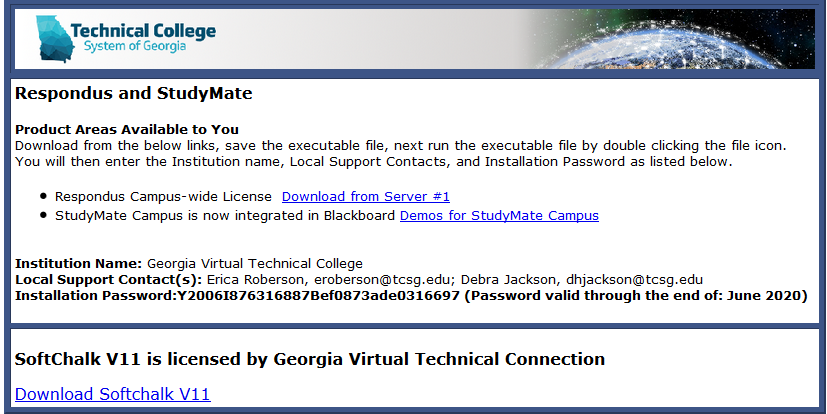 2. After installation is complete, click the Respondus desktop icon.3. If asked for an LMS Personality, choose Blackboard 7.x-9.x.4. Click “File” > “Update License.” 5. Return to the downloads screen and copy the information next to “Institution Name,” “Local Support Contact(s)” (you need to copy only the first person’s full name), and “Installation Password” > Paste the information into the appropriate boxes if it is not already present. 6. Click “License” and close the window. You are now ready to use Respondus.Adding a Blackboard Server to RespondusBefore you can move test questions between Respondus and Blackboard, you have to add a Blackboard server to Respondus. This server will allow Respondus to connect to your Blackboard courses.1. Click the “Retrieval & Reports” tab > “Retrieve Questions” button 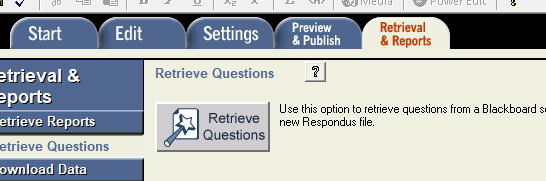 2. In the “Retrieve Questions Wizard” window, select “add new server” under #2 next to “Blackboard Server.”3. In the “Add New Server Settings” window, select the default “Yes, check for preconfigured server settings” > “Next.”4. In the “Choose Server” window, Select “Chattahoochee Technical College Blackboard” from the drop-down menu > “OK.”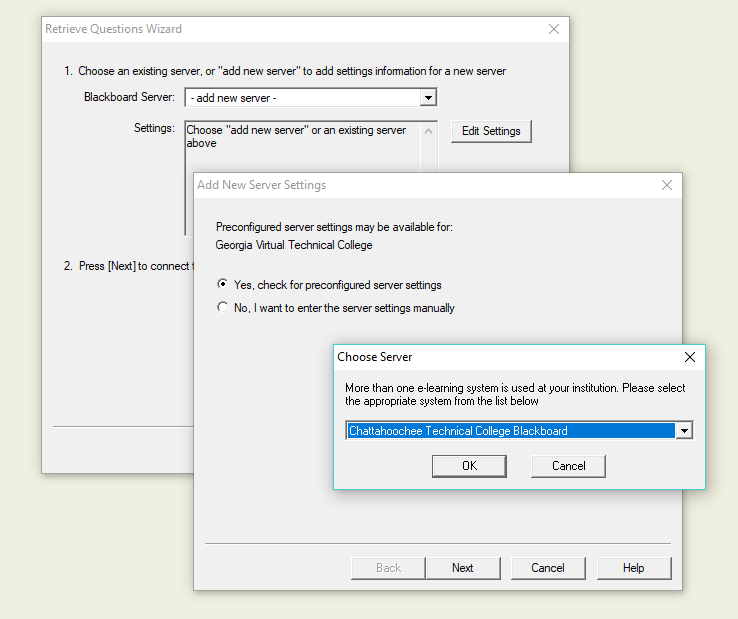 5. In the “Preconfigured Server Settings Wizard” window, complete #1 and 3 (#2 is greyed out) > “Next.”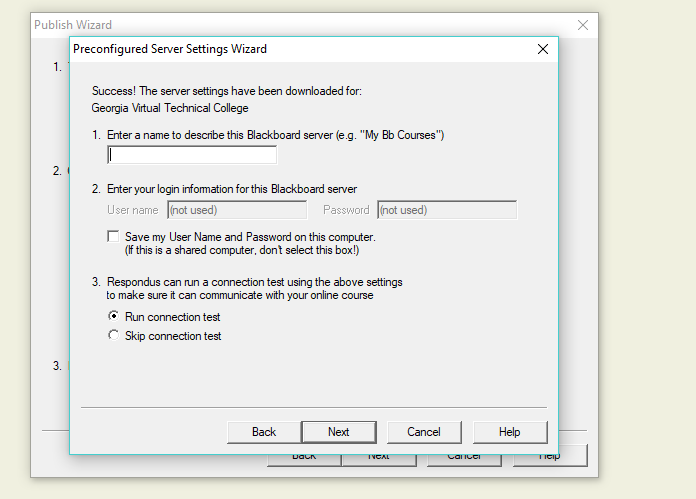 6. The Blackboard Authorization Screen will appear. Input your Username and Password, click “Login,” and then click “Close After Login” in the top right-hand corner of the screen.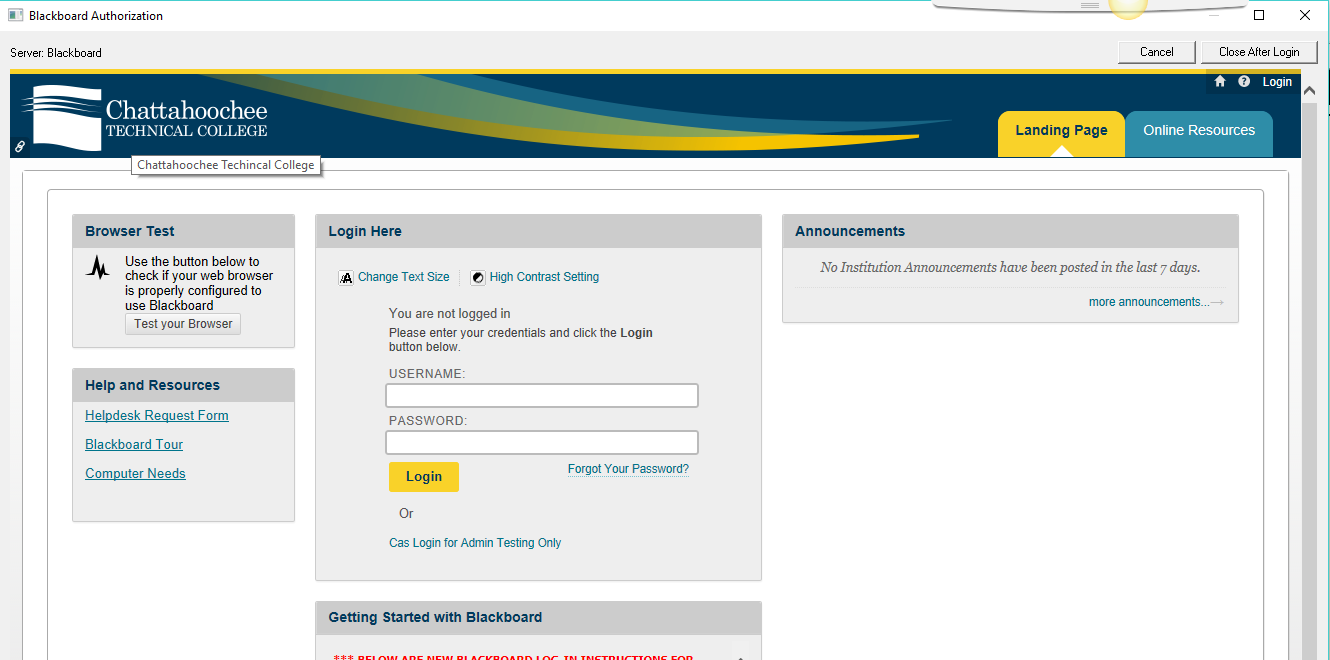 7. Click “Next” in the window visible after you close Blackboard and then click “Finish.”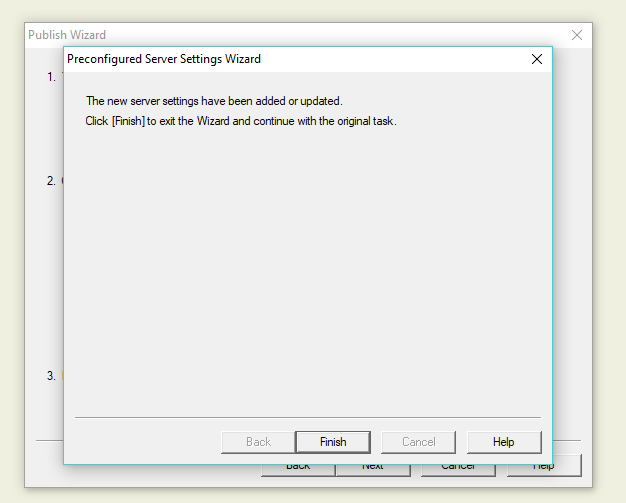 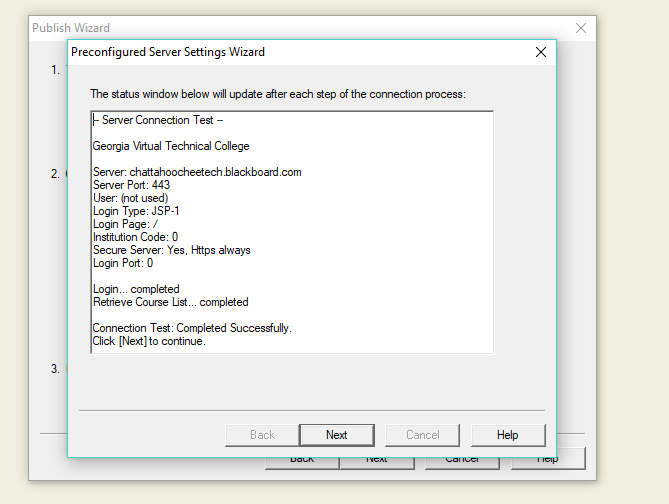 8. The next screen allows you to begin publishing test questions from Respondus to Blackboard by clicking “Next.” Cancel the screen if you have no test questions you want to publish.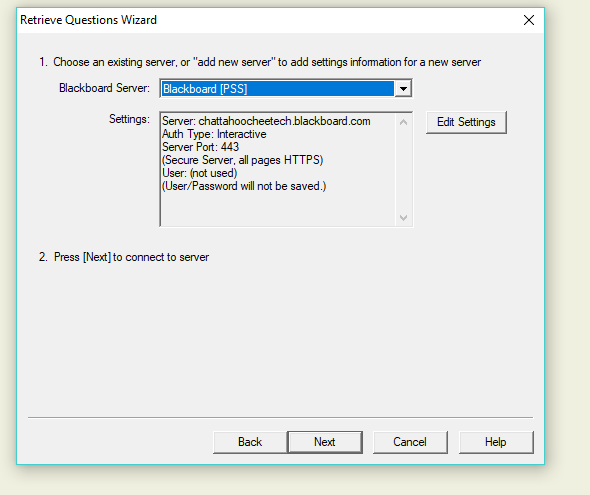 Deleting Old Servers from Respondus1. Click the “Retrieval & Reports” tab > “Retrieve Questions” button in Respondus.2. Select the server you want to delete and then click “Edit Settings.”3. Click “Delete” and then “Cancel” on the next screen.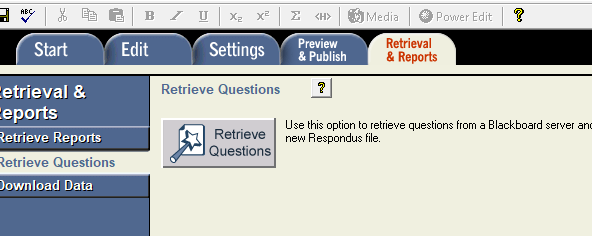 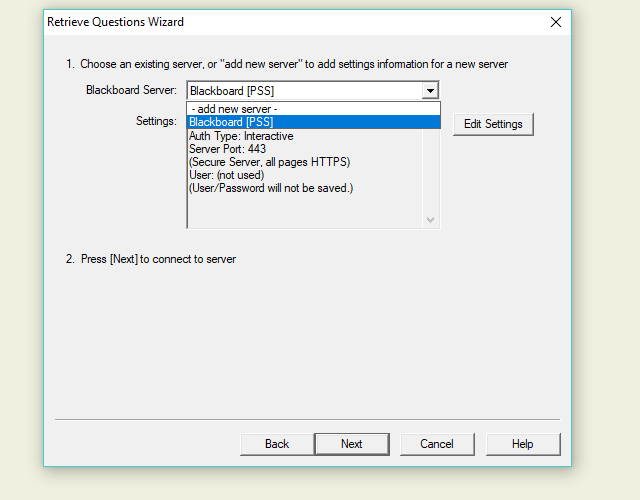 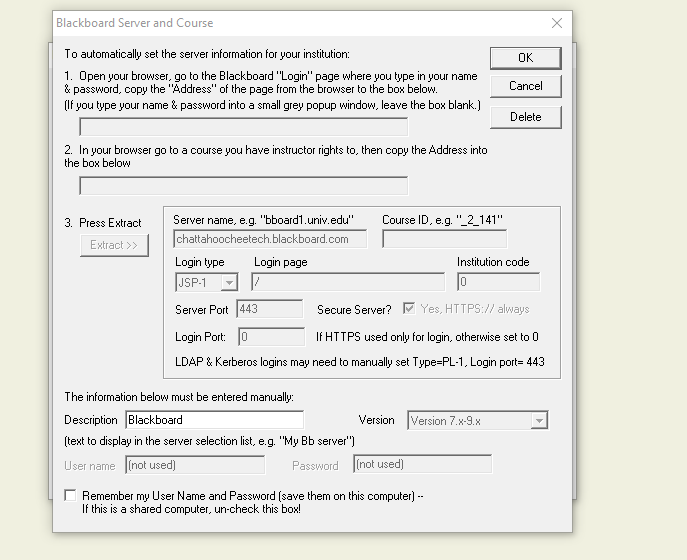 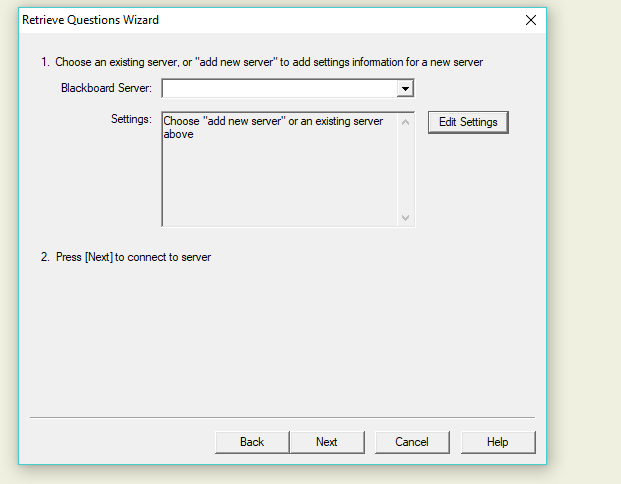 Copying Tests into Respondus from BlackboardYou are not copying actual tests into Respondus but rather questions from a test, survey, or pool in Blackboard. Questions from tests, surveys, and pools must be copied into Respondus from one test, survey, or pool at a time. In Respondus, these groups of questions become “files,” and you can edit these files in Respondus. 1. Click the “Start” tab in Respondus > Next to “Current Personality,” choose Blackboard 7.x-9.x. 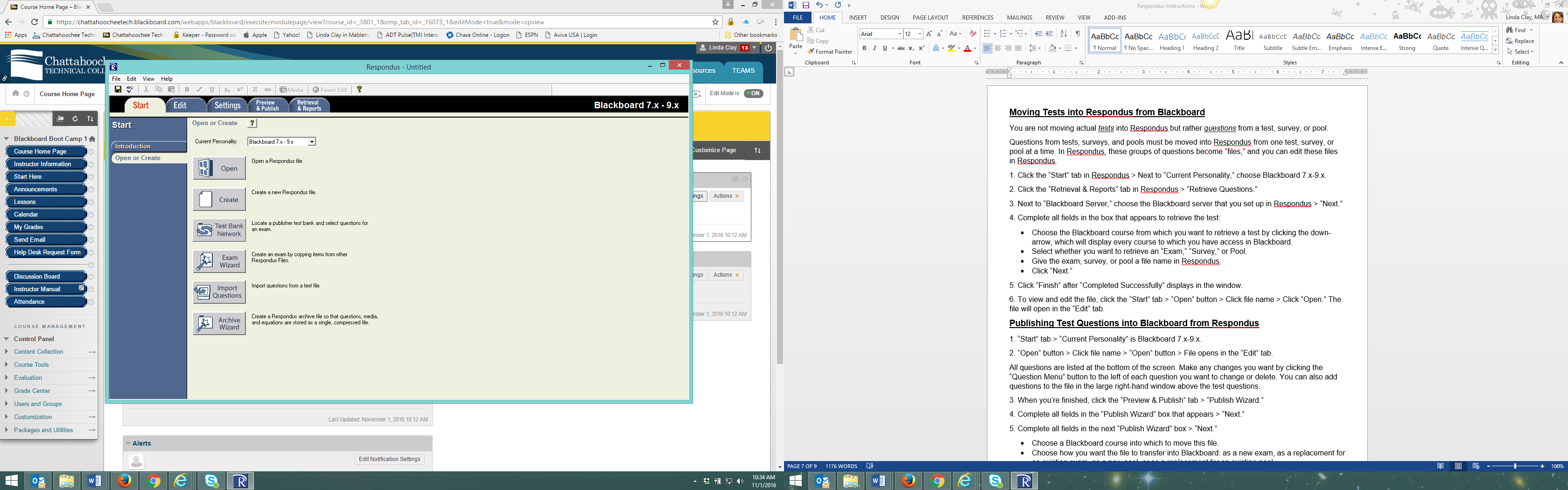 2. Click the “Retrieval & Reports” tab in Respondus > “Retrieve Questions” on the sidebar > “Retrieve Questions” button.3. Next to “Blackboard Server,” choose the Blackboard server that you configured in Respondus > “Next.”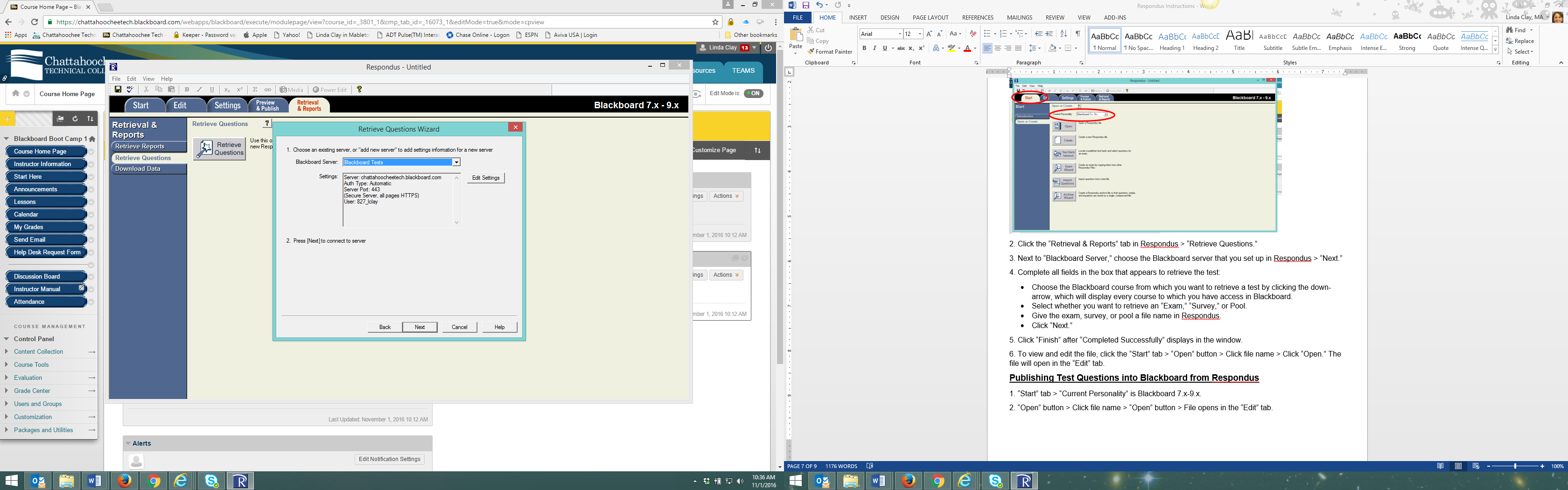 4. Complete all fields in the box that appears:Choose the Blackboard course from which you want to copy a test by clicking the down-arrow, which will display every course to which you have access in Blackboard.Select whether you want to copy an “Exam,” “Survey,” or “Pool.”Give the exam, survey, or pool a file name in Respondus.Click “Next.”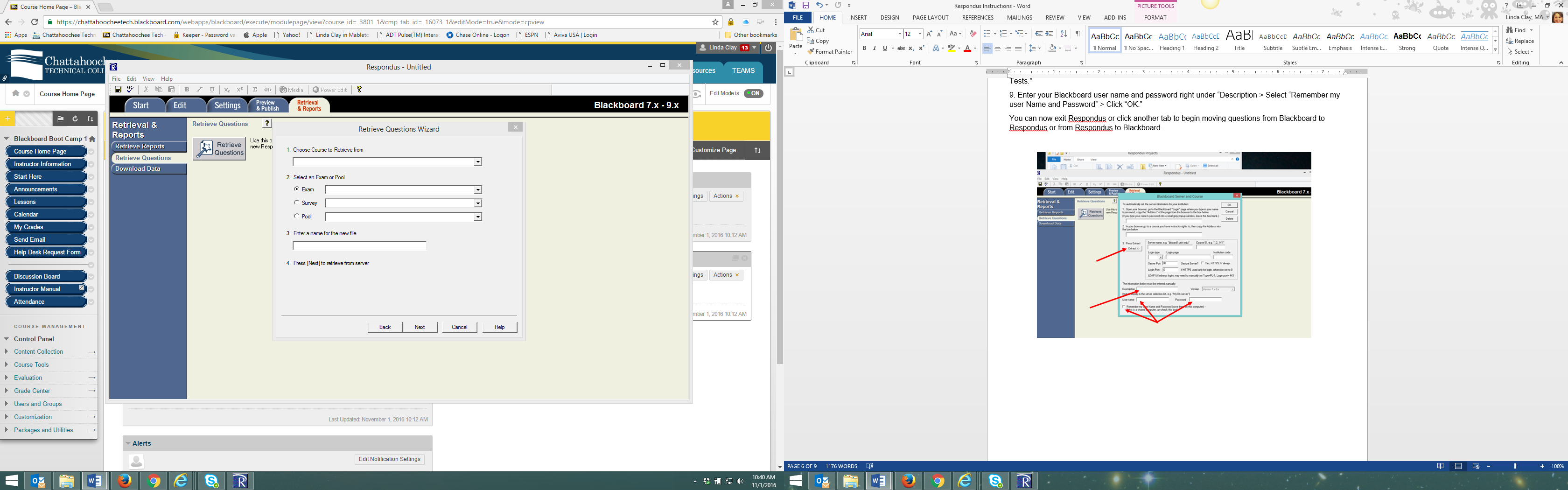 5. Click “Finish” after “Completed Successfully” displays in the window.6. To view and edit the file, click the “Start” tab > “Open” button > Click file name > Click “Open.” The file will open in the “Edit” tab.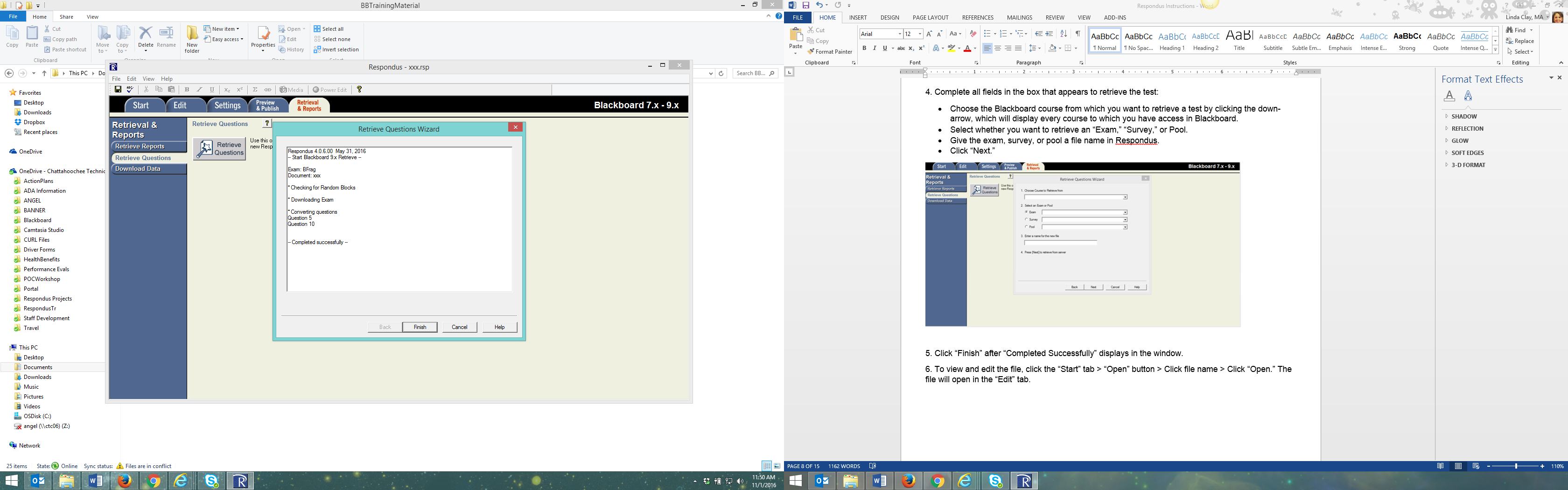 Publishing Test Questions into Blackboard from Respondus1. “Start” tab > “Current Personality” is Blackboard 7.x-9.x.2. “Open” button in Respondus window > Click file name > “Open” button in “Open Respondus File” window > File opens in the “Edit” tab. 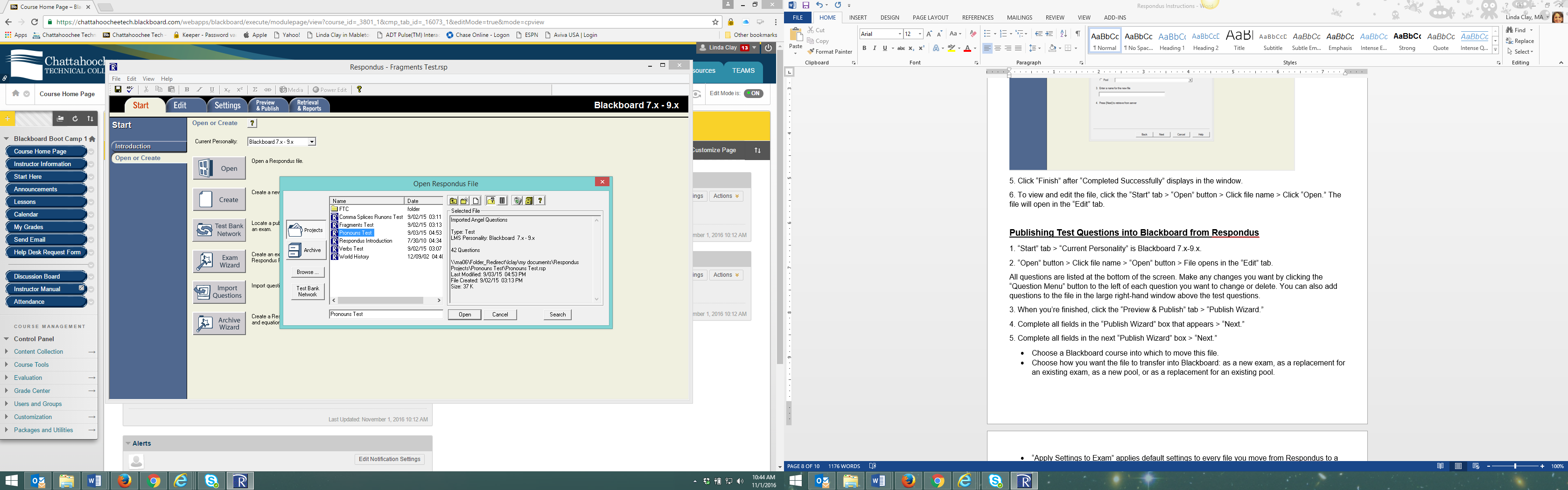 3. Make any changes you want to the questions by clicking the “Question Menu” icon next to the question and then selecting an option from the drop-down menu.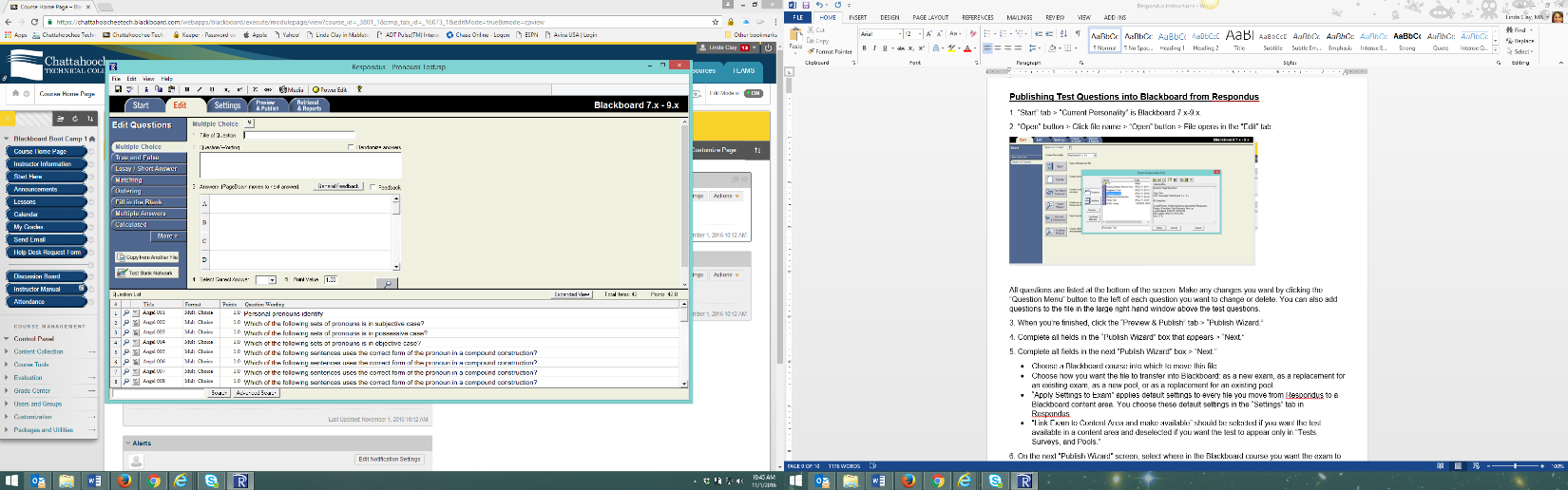 3. When you’re finished, click the “Preview & Publish” tab > “Publish to Blackboard” on the sidebar > “Publish Wizard.” 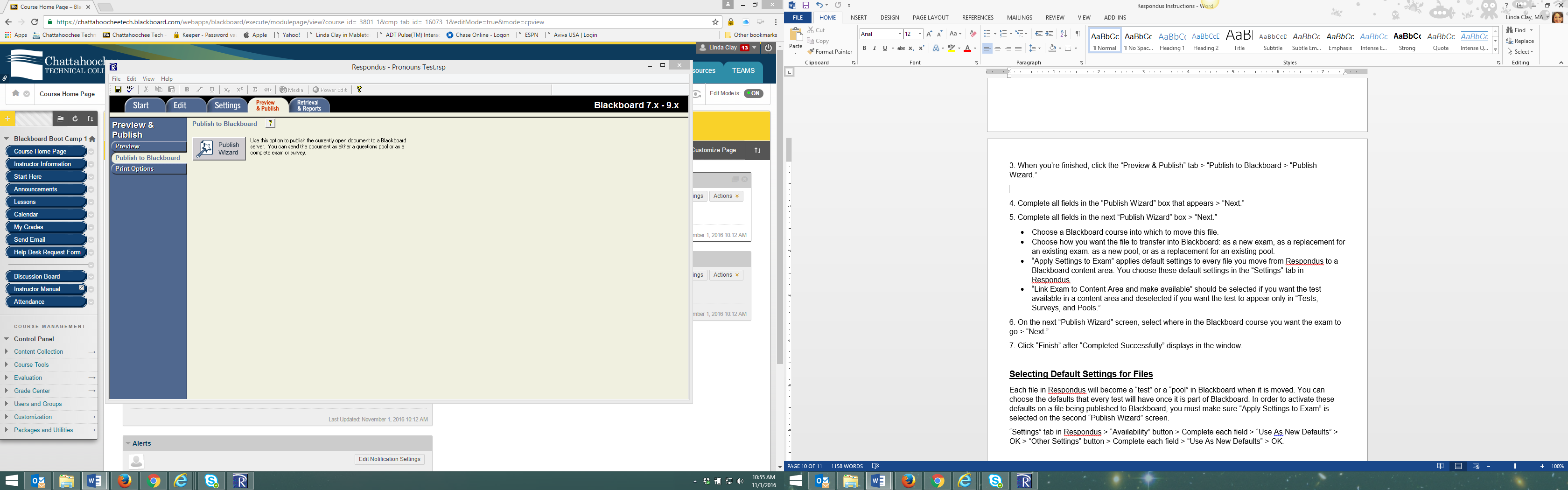 4. Complete #1 & 2 in the “Publish Wizard” window that appears > “Next.”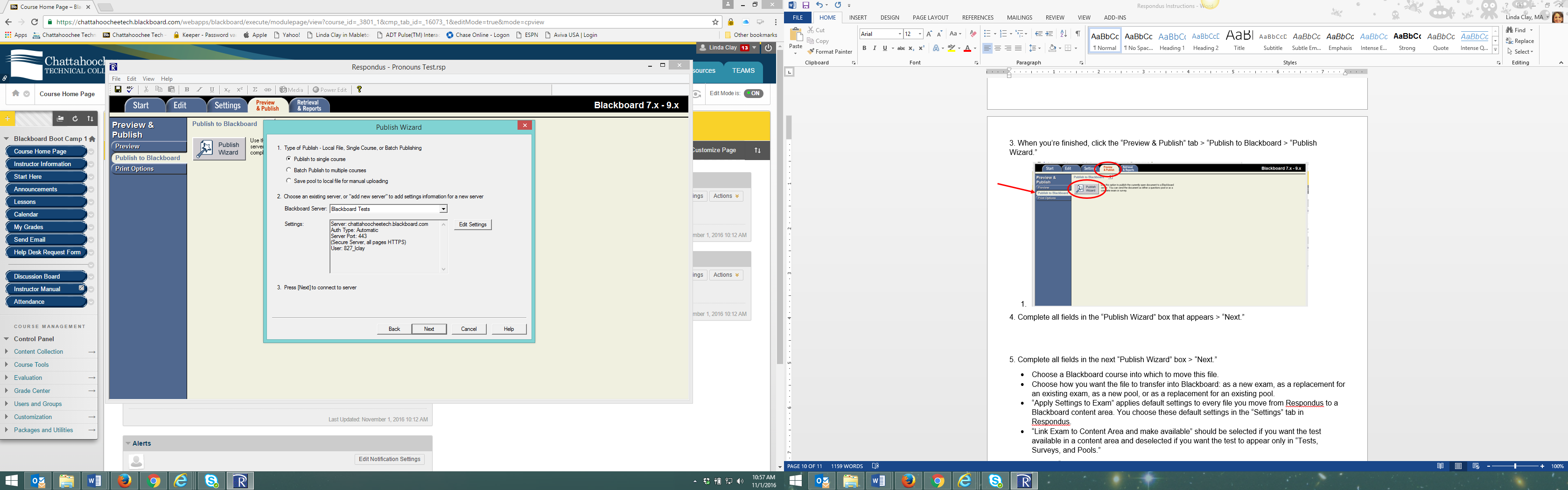 5. Complete #1, 2, & 3 in the next “Publish Wizard” window > “Next.”(1) Choose a Blackboard course into which to move this file.(2) Choose how you want the file to transfer into Blackboard: as a new exam, as a replacement for an existing exam, as a new pool, or as a replacement for an existing pool.(3) “Apply Settings to Exam” applies default settings to this test only if you also link it to a Blackboard content area. You choose these default settings in the “Settings” tab in Respondus.(3) “Link Exam to Content Area and make available” should be selected if you want the test available in a content area and deselected if you want the test to appear only in “Tests, Surveys, and Pools.” 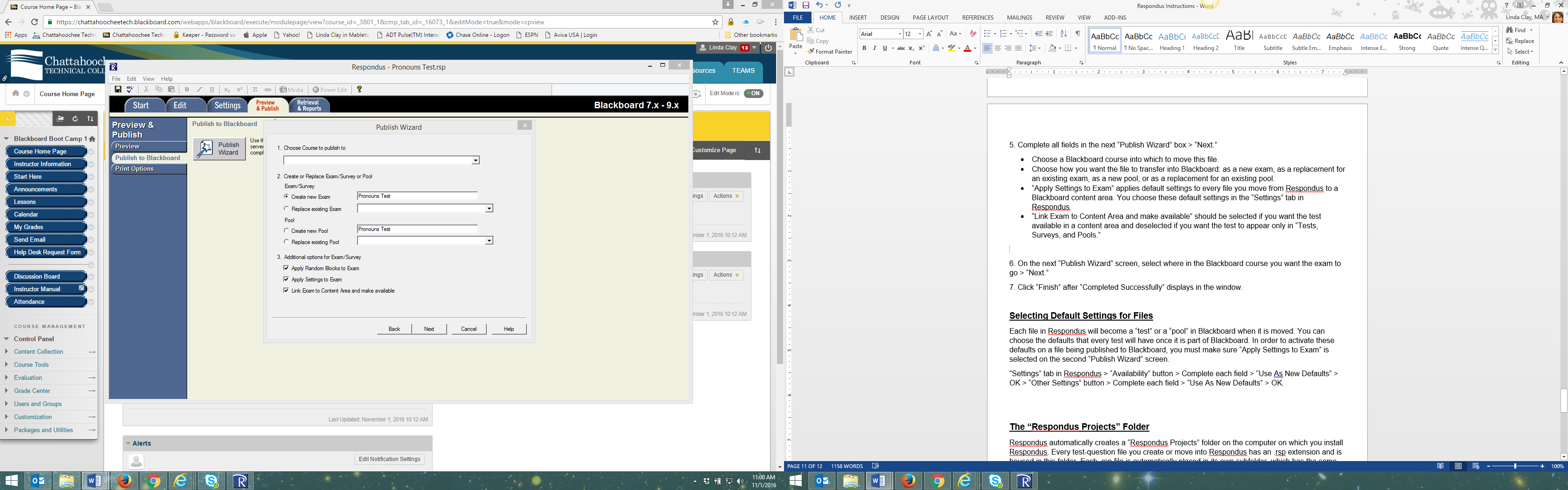 6. On the next “Publish Wizard” window, select where in the Blackboard course you want the exam to go > “Next.”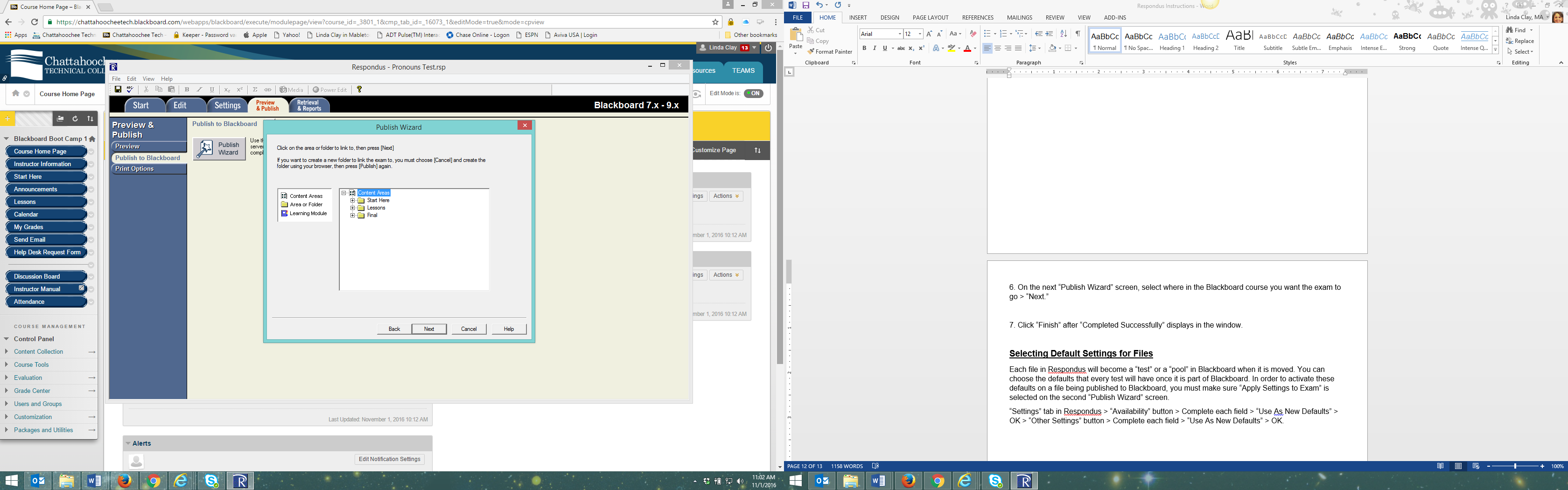 7. Click “Finish” after “Completed Successfully” displays in the window.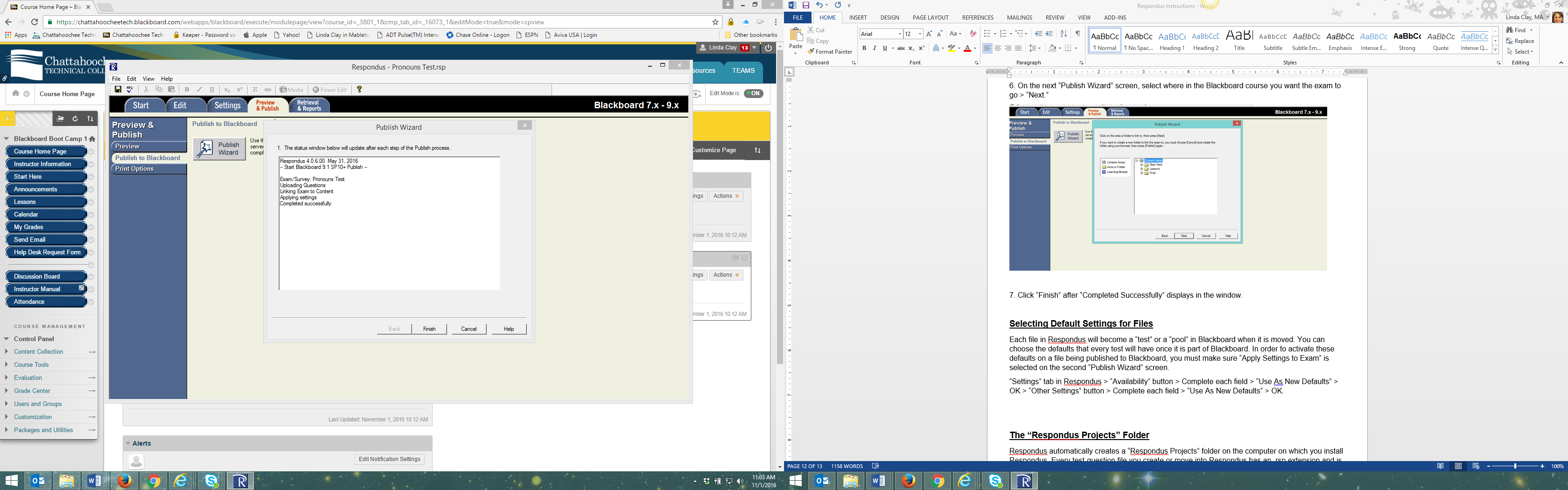 Selecting Default Settings for Files Each file in Respondus will become a “test” or a “pool” in Blackboard when it is moved. You can choose the defaults that every test will have once it is part of Blackboard. In order to activate these defaults on a file being published to Blackboard, you must make sure “Apply Settings to Exam” is selected on the second “Publish Wizard” window.“Settings” tab in Respondus > “Availability” on the sidebar > Select defaults from the list > “Use As New Defaults” on the sidebar > “OK” > “Other Settings” on the sidebar > Select options > “Use As New Defaults” on the sidebar > “OK.”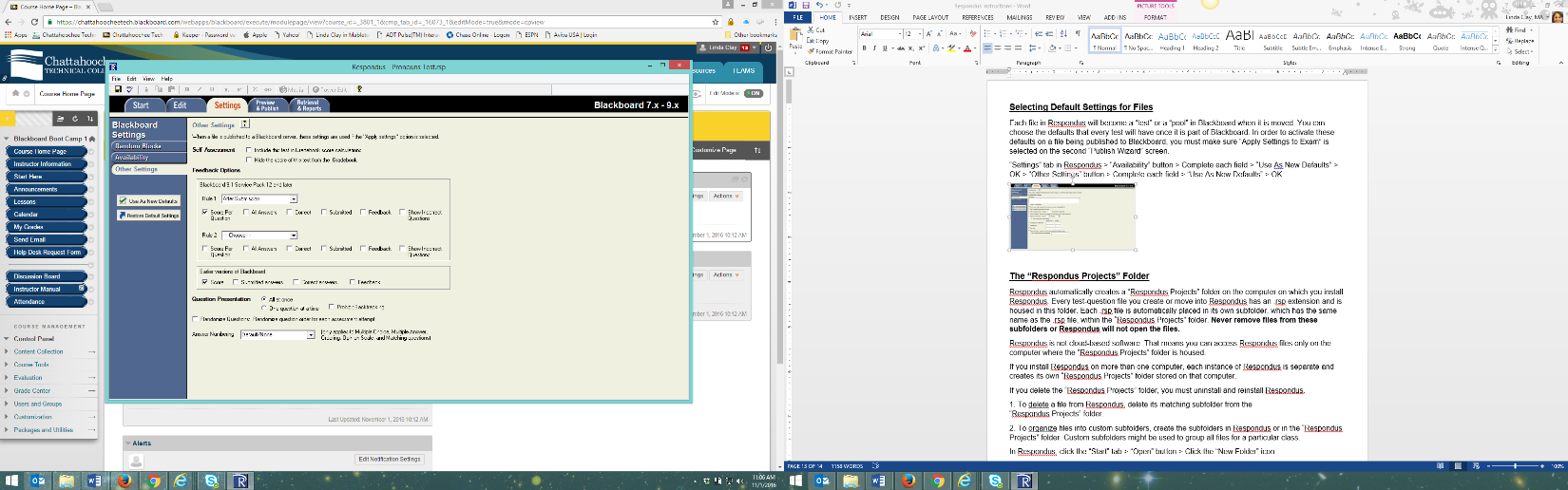 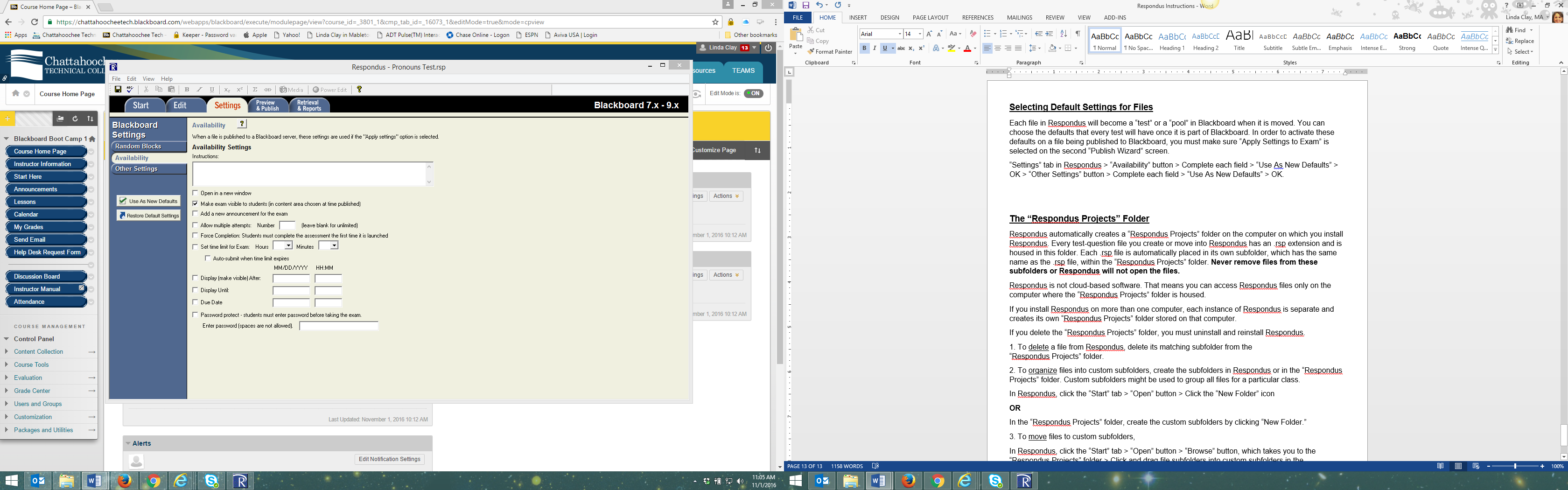 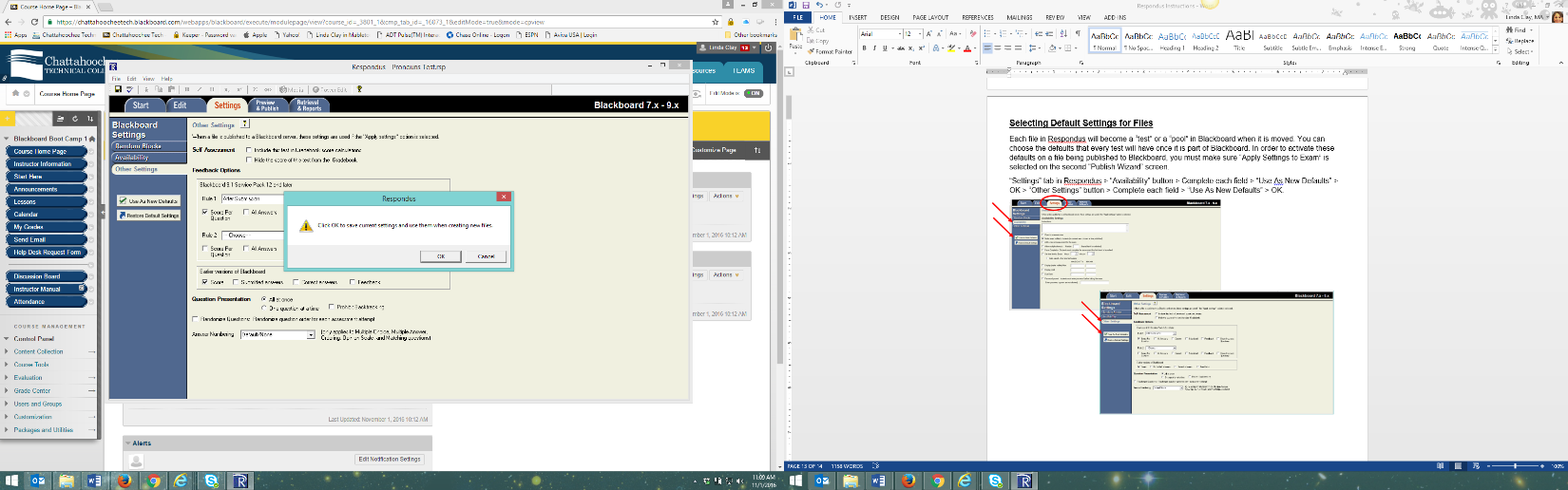 The “Respondus Projects” FolderRespondus automatically creates a “Respondus Projects” folder on the computer on which you install Respondus. Every test-question file you create or move into Respondus has an .rsp extension and is stored in this “Respondus Projects” folder. Each .rsp file is automatically placed in its own subfolder, which has the same name as the .rsp file, within the “Respondus Projects” folder. Never remove any files from these subfolders or Respondus cannot open the files. ddd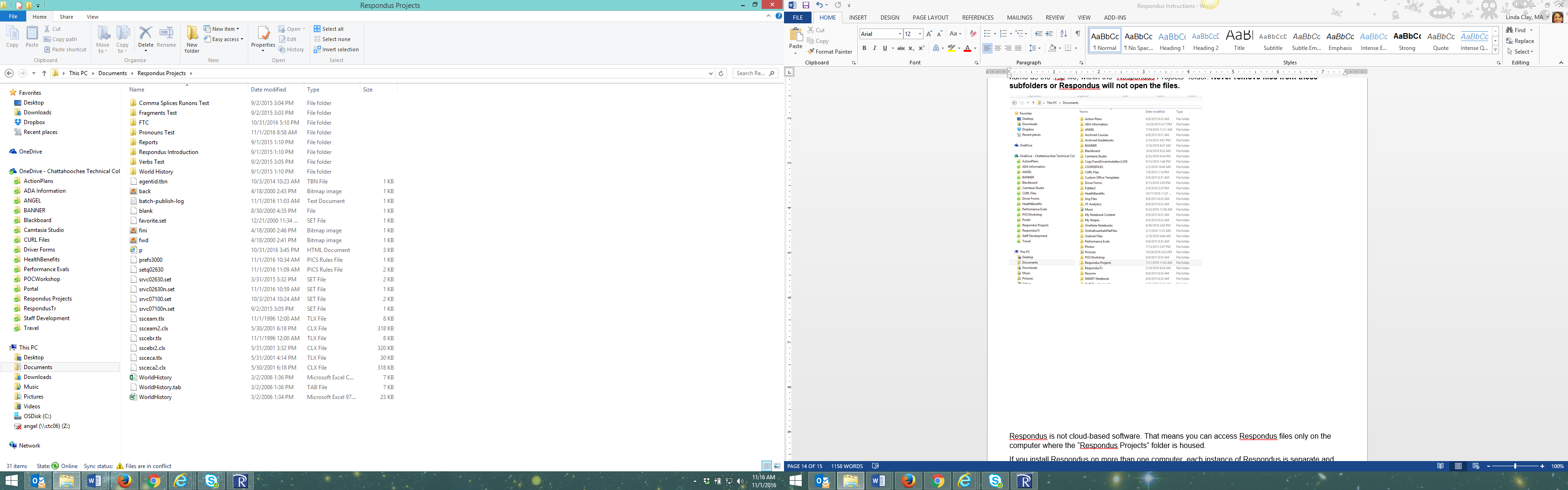 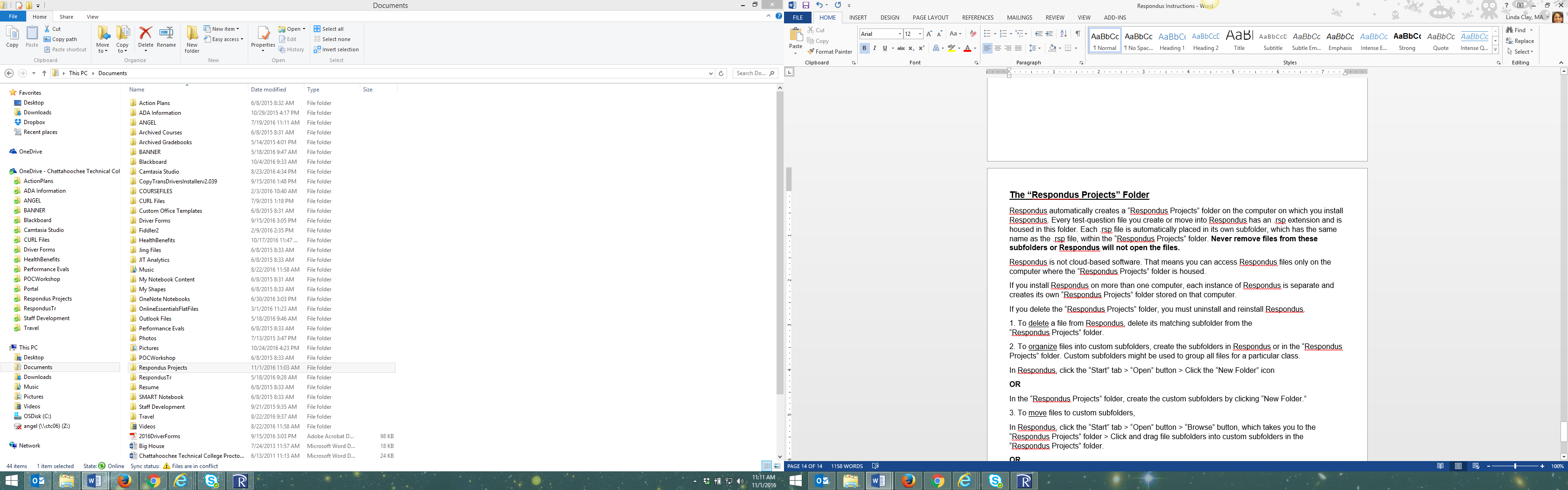 Respondus is not cloud-based software. That means you can access Respondus files only on the computer where the “Respondus Projects” folder is housed.If you install Respondus on more than one computer, each instance of Respondus is separate and creates its own “Respondus Projects” folder stored on that computer.If you delete the “Respondus Projects” folder, you must uninstall and reinstall Respondus.1. To delete a file from Respondus, delete its matching subfolder from the 
“Respondus Projects” folder.2. To organize files into custom subfolders, create the subfolders in Respondus or in the “Respondus Projects” folder. Custom subfolders might be used to group all files for a particular class. In Respondus, click the “Start” tab > “Open” button > Click the “New Folder” icon ORIn the “Respondus Projects” folder, create the custom subfolders by clicking “New Folder.”3. To move files to custom subfolders,In Respondus, click the “Start” tab > “Open” button > “Browse” button, which takes you to the “Respondus Projects” folder > Click and drag file subfolders into custom subfolders in the “Respondus Projects” folder.ORGo directly to the “Respondus Projects” folder and do the same thing.
